ISTITUTO COMPRENSIVO LUSERNA SAN GIOVANNIIstituto Comprensivo Statale di Scuola dell’Infanzia, Primaria e Secondaria di I gradoVia Tegas, 2 – 10062 Luserna San Giovanni (TO)Tel. 0121909970Il/La sottoscritto/a ………………… docente di scuola ………………… assunto/a a tempo determinato/indeterminato in servizio presso la Scuola …………………... plesso ……………………..RICHIEDEn. ……………. giorni di ferie e n. …….. di festività soppresse relative all’a. s. 2022/2023dal … al … (gg. …)dal … al … (gg. …)dal … al … (gg. … - Festività soppresse) Dichiara di non aver effettuato assenze che riducono le ferie  Dichiara di aver effettuato assenze che riducono le ferie per gg. _________  Dichiara di aver già usufruito di n. _________ gg. di ferie relative all’a. s. _________________Recapito periodo estivo: …………………..Luserna San Giovanni, ….			_____________________________________							 			(firma)            IL DIRIGENTE SCOLASTICOVista la richiestaAUTORIZZALa S. V. ad assentarsi dal servizio per il/i periodo/i sopra indicato/i.Luserna San Giovanni, __________________             La Dirigente ScolasticaProf.ssa Alessia Barralemail: toic843009@istruzione.it     sito web: https://icluserna.edu.it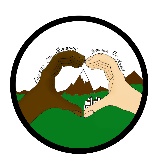 toic843009@pec.istruzione.it codice fiscale: 94544270013